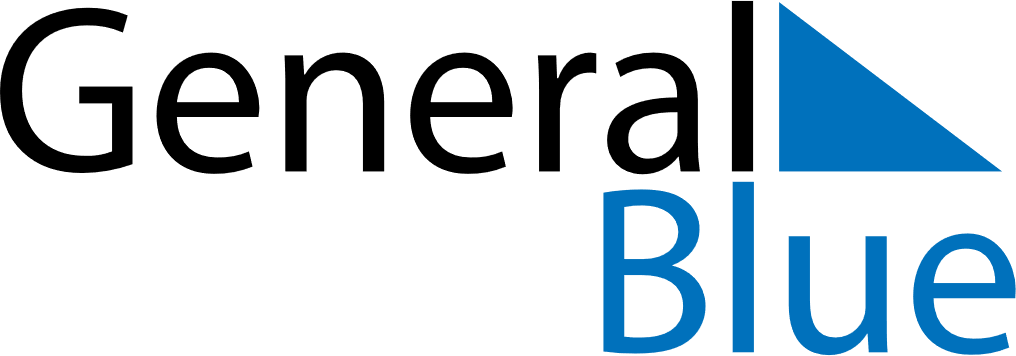 May 2021May 2021May 2021SloveniaSloveniaSundayMondayTuesdayWednesdayThursdayFridaySaturday1May Day Holiday2345678May Day Holiday91011121314151617181920212223242526272829Pentecost3031